   VERBALE DI GARA UISP __________________________________________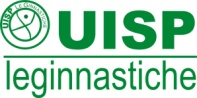 SEDE E DATA_____________________________________________________________________________CATEGORIA/E____________________________________________________________________________SOCIETA’ ORGANIZZATRICE_________________________________________________________________DGR/PDG________________________________________________________________________________DTR____________________________________________________________________________________DIRETTORE DI GARA_______________________________________________________________________OPERATO DEI GIUDICI E ORE DI SERVIZIO (COMPITO DEL DGR/PDG)GARA DI ____________________CATEGORIAGARA DI ____________________CATEGORIANOTE SULL’OPERATO DEI GIUDICI:______________________________________________________________________________________________________________________________________________________________________________________________________________________________________________________________________________________________________________________________________________________________________________________________________________________________________________________________________________________________________________ ANNOTAZIONI TECNICHE RELATIVE ALLA COMPOSIZIONE DEGLI ESERCIZI(COMPITO DELDTR)IL/I GIUDICE/I_________________________________ALL’ ATTREZZO________________CAT____________ SEGNALA/NO I SEGUENTI ERRORI DI COMPOSIZIONE/ARTISTICITA’ DEGLI ESERCIZI:NOME DELLA GINNASTA________________________SOCIETA’_________________________________________________________________________________________________________________________________________________________________________________________________________________________________________________________________________________________________________IL/I GIUDICE/I_________________________________ALL’ ATTREZZO________________CAT____________  SEGNALA/NO I SEGUENTI ERRORI DI COMPOSIZIONE/ARTISTICITA’ DEGLI ESERCIZI:NOME DELLA GINNASTA________________________SOCIETA’_________________________________________________________________________________________________________________________________________________________________________________________________________________________________________________________________________________________________________IL/I GIUDICE/I_________________________________ALL’ ATTREZZO________________CAT____________  SEGNALA/NO I SEGUENTI ERRORI DI COMPOSIZIONE/ARTISTICITA’ DEGLI ESERCIZI:NOME DELLA GINNASTA________________________SOCIETA’_________________________________________________________________________________________________________________________________________________________________________________________________________________________________________________________________________________________________________IL/I GIUDICE/I_________________________________ALL’ ATTREZZO________________CAT____________ SEGNALA/NO I SEGUENTI ERRORI DI COMPOSIZIONE/ARTISTICITA’ DEGLI ESERCIZI:NOME DELLA GINNASTA________________________SOCIETA’_________________________________________________________________________________________________________________________________________________________________________________________________________________________________________________________________________________________________________IL/I GIUDICE/I_________________________________ALL’ ATTREZZO________________CAT____________ SEGNALA/NO I SEGUENTI ERRORI DI COMPOSIZIONE/ARTISTICITA’ DEGLI ESERCIZI:NOME DELLA GINNASTA________________________SOCIETA’_________________________________________________________________________________________________________________________________________________________________________________________________________________________________________________________________________________________________________IL/I GIUDICE/I_________________________________ALL’ ATTREZZO________________CAT____________ SEGNALA/NO I SEGUENTI ERRORI DI COMPOSIZIONE/ARTISTICITA’ DEGLI ESERCIZI:NOME DELLA GINNASTA________________________SOCIETA’_________________________________________________________________________________________________________________________________________________________________________________________________________________________________________________________________________________________________________e’ compito dei giudici all’attrezzo comunicare al PDG durante la gara eventuali errori di composizione degli esercizi che dovranno essere adeguatamente segnati sui fogli di gara, ma non sui punteggi da consegnare all’istruttore. Dopo il controllo del PDG sarà compito del DTR compilare il preposto modulo e comunicare nelle modalità scelte ( via mail, tramite riunione, verbalmente sul campo gara) alle società interessate gli errori di composizione commessi.I verbali di gara con annotati ore di servizio del corpo giudicante, operato degli stessi e annotazioni tecniche relative alla composizione degli esercizi dovranno essere inviati a: ginnastiche@uisp.it  entro 10  gg dopo lo svolgimento della gara stessa. NOME E COGNOMEN° DI TESSERA UISPQUALIFICAORE DI SERVIZIOATTREZZO12345678NOME E COGNOMEN° DI TESSERA UISPQUALIFICAORE DI SERVIZIOATTREZZO12345678